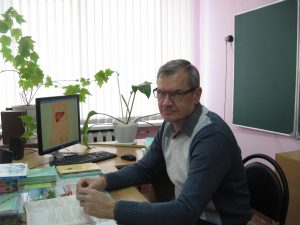 СодержаниеРаздел 1.Профессиональный статусТитульный листПерсональные данныеРаздел 2. Показатели качества освоения обучающимися образовательных программ по результатам мониторингов, проводимых организацией2.1. Обучающиеся, имеющие положительные результаты освоения образовательной программы по преподаваемому предмету2.2. Обучающиеся, имеющие «4» и «5» от общего количества обучающихся по преподаваемым предметам2.3. Наличие форм организации внеурочной деятельности по предмету2.4.Участие учителя в реализации воспитательных программ в образовательной организации2.5. Наличие проектов социальной направленности, реализованных с обучающимися под руководством педагогического работникаРаздел 3.Результаты освоения обучающимися образовательных программ по итогам мониторинга системы образования3.1. Наличие победители и призеров олимпиад 3.2. Наличие участников, победителей и призёров фестивалей, конкурсовРаздел 4.Результаты научно-методической деятельности4.1.Учебный кабинет4.2.Современные технологии4.3.Методическая работа4.4. Медиатека, электронные образовательные ресурсы4.5.Наличие интернет-ресурса по направлению профессиональной деятельности4.6. Транслирование опыта профессиональной деятельности педагогического работника с использованием современных технологий4.7.Участие педагогического работника в инновационной деятельностиРаздел 5.Профессиональные достижения педагогического работника5.1. Свидетельства наличия профессиональных достижений5.2. Повышение квалификации за последние три года5.3.Подтверждение соответствия профессиональной компетентности квалификационным требованиямРаздел II     Показатели качества освоения обучающимися образовательных программ по результатам мониторингов, проводимых организацией2.1. Обучающиеся, имеющие положительные результаты освоения образовательной программы по преподаваемому предмету (биология)Результаты итоговой аттестации в 9 классах:2.2. Обучающиеся, имеющие «4» и «5» от общего количества обучающихся по преподаваемым предметам1 – количество обучающихся2 – количество обучающихся, имеющих «4» и «5» от общего количества обучающихся по преподаваемым предметам2.3. Наличие форм организации внеурочной деятельности по предмету2.4. Количество проведённых воспитательных мероприятий для учащихся2.5. Наличие проектов социальной направленности, реализованных с обучающимися под руководством педагогического работникаРаздел III. Результаты освоения обучающимися образовательных программ по итогам мониторинга системы образования3.1. Наличие победители и призеров олимпиад 2014-2015 учебный год2015-2016 учебный год2016-2017 учебный год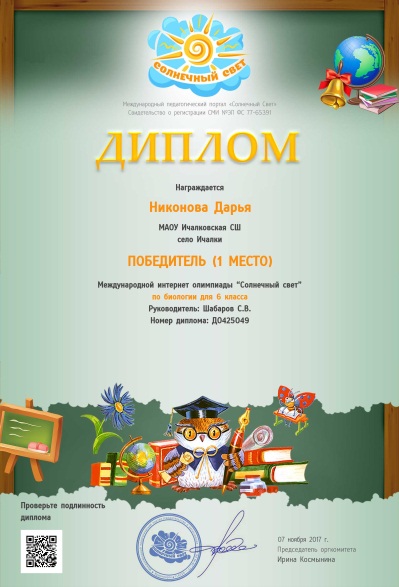 3.2. Наличие участников, победителей и призёров фестивалей, конкурсов2015-2016 учебный год2016-2017 учебный годРаздел IV Результаты научно-методической деятельностиАттестационный лист кабинетаАттестационный лист кабинета биологии и химии №4.2. Справка об использовании новых образовательных технологийВ своей педагогической деятельности Шабаров С.В., учитель биологии, использует следующие современные образовательные технологии:Наиболее успешно учитель применяет информационно-коммуникативные и здоровьесберегающие технологии, как на уроке, так и во внеурочной деятельности. На уроках биологии учитель  организует такие формы, способы и приемы учебной деятельности, которые реально способствуют приобретению навыков здорового образа жизни  и сохранению учебной мотивации учащихся, позитивным изменениям их познавательной активности, обеспечивают более качественный уровень их образованности и обученности.Представлен конспект урока "Витамины", 8 класс. Используемые технологии: здоровьесберегающиеКонспект урока "Как человек изменил Землю",5 класс. Используемые технологии: информационно-коммуникативные и здоровьесберегающие.Конспек урока «Химический состав, неорганические и органические вещества клетки», 10 класс. Используется технология развития критического мышления.4.3.Методическая работаШабаров Сергей Васильевич выступает с сообщениями, докладами, делится педагогическим опытом с коллегами, участвует в конкурсах, предметных неделях,  внеклассных мероприятиях по биологии.На педагогических советах, на заседаниях ШМО, РМО выступал  со следующими докладами:4.4. Медиатека, электронные образовательные ресурсыЭлектронные образовательные ресурсыЕдиная коллекция ЦОР. Предметная коллекция «Биология» - http://school-collection.edu.ru/collectionГазета «Биология» и сайт для учителей «Я иду на урок биологии» - http://bio.1september.ruОткрытый колледж: Биология - http://college.ru/biologyВ помощь учителю биологии: образовательный сайт ИЕСЭН НГПУ - http://fns.nspu.ru/resurs/natВнешкольная экология. Программа «Школьная экологическая инициатива» - http://www.eco.nw.ruВся биология: научно-образовательный портал - http://www.sbio.infoЖивые существа: электронная иллюстрированная энциклопедия - http://www.livt.netЗеленый шлюз: путеводитель по экологическим ресурсам - http://zelenyshluz.narod.ruЗооклуб: мегаэнциклопедия о животных - http://www.zooclub.ruБиологическая картина мира: электронный учебник - http://nrc.edu.ru/estОпорно-двигательная система человека: образовательный сайт - http://www.skeletos.zharko.ruПопулярная энциклопедия «Флора и фауна» - http://www.biodat.ru/db/fen/anim.htmПроблемы эволюции - http://www.macroevolution.narod.ruРастения: электронные версии книг - http://plant.geoman.ruРедкие и исчезающие животные России и зарубежья - http://www.nature.ok.ruСайт преподавателя биологии А.Г. Козленко - http://www.kozlenkoa.narod.ruСохраняем и изучаем водоемы: экологический проект - http://edu.greensail.ruТеория эволюции как она есть: материалы по теории биологической эволюции - http://evolution.powernet.ruЭлектронный учебник по биологии - http://www.ebio.ruWeb-Атлас "Окружающая среда и здоровье населения России"   http://www.sci.aha.ru/ATL/ra00.htmWWF - Всемирный фонд дикой природы  http://www.wwf.ru/Bigcats.ru - правда о больших кошках  http://bigcats.ru/Biodan - тропинка в загадочный мир  http://www.biodan.narod.ru/BioDat - информационно-аналитический сайт о природе России и экологии  http://www.biodat.ru/eBio - электронный учебник по биологии  http://www.ebio.ru/Forest.ru - все о российских лесах  http://www.forest.ru/NatureWorld - сайт о животных и природе  http://natureworld.ru/Аквариумный сайт  http://aquaria.ru/База знаний по биологии человека  http://humbio.ru/Белок и всё о нем в биологии и химии  http://belok-s.narod.ru/Биологический словарь on-line  http://bioword.narod.ru/Биолка  http://biolka.narod.ru/В мире животный - интернет-журнал  http://www.worldofanimals.ru/Все о грибах  http://www.griby.net/Дарвинский государственный природный биосферный заповедник  http://www.darvinskiy.ru/Живые существа - электронная иллюстрированная энциклопедия  http://www.livt.net/Жизнь растений  http://plant.geoman.ru/Заповедник "Большой Арктический"   http://www.bigarctic.ru/Зеленый шлюз - путеводитель по экологическим ресурсам  http://zelenyshluz.narod.ru/Зоологические экскурсии по Байкалу  http://zooex.baikal.ru/Иллюстрированная энциклопедия животных  http://www.filin.vn.ua/Ильменский государственный заповедник  http://igz.ilmeny.ac.ru/Кавказский государственный природный биосферный заповедник  http://kgpbz.ru/Красная книга Южного Урала  http://www.redbook.ru/Культура знаний и курение  http://nekuri-vredno.narod.ru/Киты и дельфины  http://www.cetacea.ru/Международный экологический портал "Экология и жизнь"  http://www.ecolife.ru/index.shtmlМир животных  http://animal.geoman.ru/Общая биология  http://dronisimo.chat.ru/homepage1/ob.htmОпорно-двигательная система организма человека  http://www.skeletos.zharko.ru/Особо охраняемые природные территории России  http://www.oopt.info/Палеоареалы  http://paleobase.narod.ru/Палеоэнтомология в России  http://www.palaeoentomolog.ru/Приокский-Террасный государственный природный биосферный заповедник  http://www.danki.ru/Природа Южной Сибири и ее защитники  http://ecoclub.nsu.ru/Проблемы эволюции  http://www.macroevolution.narod.ru/Пятнистый ветер - сайт о гепардах  http://www.gepard.org/Сайт о динозаврах  http://www.dinosaur.ru/Справочник травянистых растений Московской области on-line   http://www.lesis.ru/herbbook/Стерх - сибирский белый журавль  http://www.yamal.org/crane/Теория эволюции как она есть  http://evolution.powernet.ru/Хопёрский государственный заповедник   http://www.hoperzap.ru/Центр охраны дикой природы  http://www.biodiversity.ru/publications/Чарльз Дарвин  http://charles-darwin.narod.ru/Экологический центр "Экосистема"  http://www.ecosystema.ru/4.5. Наличие интернет-ресурса по направлению профессиональной деятельности4.6. Транслирование опыта профессиональной деятельности педагогического работника с использованием современных технологий4.7.Участие педагогического работника в инновационной деятельностиПрофессиональные достижения педагогического работника5.1. Свидетельства наличия профессиональных достижений	Повышение квалификации за последние три годаПОРТФОЛИОучителя биологии Шабарова Сергея ВасильевичаФИОШабаров Сергей ВасильевичГод рождения1962Контактная информация (телефон, адрес электронной почты)s_schabarov@mail.ruОбразованиевысшееИмеющаяся категорияперваяЗаявленная категорияперваяСтаж педагогической работы29 летНаименование должностиучитель биологииНаименование ОУ в соответствии с Уставоммуниципальное автономное общеобразовательное учреждение Перевозского муниципального района Нижегородской области "Ичалковская средняя школа"Муниципальный районПеревозскийУчебный годКлассКол-во учащихся% успеваемости% качества знанийСредний балл по предмету2014 - 20156610083,334,57610033,333,6781510046,673,731061001004,172015 - 20166910044,443,5675100804,484100503,75103100100                     4,672016 - 20175710057,143,867910033,333,4485100804,694100503,510710071,434Учебный годКоличество учащихсяСдавали экзамен"5""4""3"% качества знаний2016 - 20174412175ПредметКласс2014-20152014-2015Класс2015-20162015-2016Класс2016-20172016-20172016-2017ПредметКласс12Класс12Класс12    биология5--5--574    биология6656947 93    биология762754854    биология8157842942    биология106610331075Общее кол-во обучающихсяОбщее кол-во обучающихся332021133220№Воспитательные мероприятияДата проведения1Предметные недели по биологии, химии, географии, экологии15.12.14-20.12.1407.12.15-12.12.1505.12.16-10.12.162Факультатив «Географическое краеведение Нижегородской области и Перевозского района» 2014-2015, 2015-2016(в течение года)3Индивидуально-групповые занятия по биологии " Подготовка к ЕГЭ по биологии" 10 - 11 классы2017  (в течение года)№Воспитательные мероприятияДата проведения1.Участие в организации и проведении муниципального конкурса «Край родной, навек любимый»Октябрь, 2014г.2.Урок-соревнование « Многообразие насекомых», 7 класс16.12.2014г.3. Познавательная игра «Поезд здоровья», 8 класс18.12.2014г.4.Фотоконкурсы и конкурсы рисунков «Природы милый уголок»с 15.12.14 по 20.12.145.Блиц - турнир знатоков природы,  5 – 8 классы8.12.156.Интеллектуальный лабиринт по биологии, 10 класс9.12.157.Познавательная викторина «Самый, самая, самое..» с 7.12.15 по 12.12.158.«День ребусов, сканвордов, шарад и загадок», 5 – 11 класс с 05.12.16 по 12.12.169.Познавательная викторина по биологии: «В мире живых организмов», 5 класс.6.12.2016№ПроектыСроки реализации1Проект: «Ичалковский бор – экология и проблемы природопользования» 2015-2016г.2Проект: «Село без свалок» 2016- 2017г.Уровень участияПредмет УчастникиРезультатШкольныйбиологияСпиридонов Руслан – 8 класс1 местоШкольныйбиологияТузов Дмитрий – 8 класс2 местоШкольныйбиологияПьянов Андрей - 10 класс2 местоМуниципальныйбиологияСпиридонов Руслан – 8 классучастникМуниципальныйбиологияТузов Дмитрий – 8 классучастникМуниципальныйбиологияПьянов Андрей - 10 классучастникУровень участияПредмет УчастникиРезультатШкольныйБиологияНужин Иван – 6 класс1 место ШкольныйБиологияТихонова Анастасия – 6 класс    1 местоШкольныйБиологияКочергин Максим – 7 класс    1 местоШкольныйБиологияМынова Маргарита – 7 класс    2 местоШкольныйБиология Ярославцев Георгий – 7 класс2 местоШкольныйБиологияСидоров Евгений – 8 класс    1 местоУровень участияПредмет УчастникиРезультатШкольныйБиологияСтыценко Елизавета  – 6 классI местоБиологияКриворотов Иван – 6 класс1 место БиологияМынова Маргарита – 8 класс 1 местоДистанционные, международныеБиологияКуракина Виктория – 6 класс1 местоДистанционные, международныеБиологияНиконова Дарья – 6 класс1 местоУровень участия2014-20152015-20162016-2017Общее количествоМуниципальный -134Региональный --         --Международный----Уровень участияФестивали, конкурсыУчастникиРезультатМуниципальныйКонкурс "По страницам "Живой книги "Перевозского района"Кочергин Максим - 8 классМынова Маргарита - 8 классСтыценко Владислав – 8 класс Стыценко Елизавета – 6 классСидоров Евгений - 9 классПризерыПризерыУровень участияФестивали, конкурсыУчастникиРезультатМуниципальныйКонкурс "По страницам "Живой книги "Перевозского района"Мынова Маргарита -  9 классСтыценко Владислав – 9 класс Ярославцев Георгий – 9 классСтыценко Елизавета – 7 классКуракина Виктория – 6 классПризерыМеждународныйМеждународный конкурс  «Биология 10 класс» Сидоров Евгений – 10 класс1 местоВсероссийскийВикторина по биологии «Живая планета» 11 классЗадрина Надежда – 11 класс    2 местоПараметры оценкиОценка1.Наличие документации:  - паспорт кабинета (или инвентаризационная книга) имеется  - программа развития кабинета имеется  - каталог учебного оборудования, ТСО имеется  - дидактические материалы по темам имеются  - карточки для индивидуальной работы ( в том числе с одаренными, слабоуспевающими учениками) имеются  - дифференцированные задания имеются  - тексты контрольных, проверочных работ имеются  - материалы для лабораторных работ, систематизированные по классам имеются  - тексты по практическим работам ( образцы оформления и выполнения заданий имеются  - новые методические разработки и материалы имеются2.Библиотека кабинета  - литература по предмету имеется  - справочно-информационная литература имеется3.Подбор дополнительных материалов, необходимых для преподавания данного предмета:  - памятки работы с учебником, дополнительной и справочной литературой имеются4.Материалы для творческой самостоятельной работы учащихся:  - задания имеются  - памятки имеются  - справочники имеются  - рефераты, сочинения ребят имеются  - образцы выполнения творческих работ имеются5.Внеклассная работа по предмету:  - материалы для факультативных занятий имеется  - подборки материалов для олимпиад по предмету имеется  - сценарии внеклассных мероприятий по предмету и т.п. имеется6.ТСО (исправность) исправны7.Техника безопасности:- правила имеется- журналы инструктажа имеется- порядок хранения реактивов, оборудования имеетсяТехнологияХарактеристикаЗдоровьесберегающие технологииНаправлены на формирование, сохранение и укрепление здоровья детей: использование приемов и методов организации учебно-воспитательного процесса без ущерба для здоровья учащихсяПроектно-исследовательская технологияПозволяет ученикам включаться в самостоятельный поиск, творчески думать, мыслитьИнформационно-коммуникативные технологииАктивизируют образовательный процесс, позволяют эффективно его организоватьТехнологии  развития  критического мышленияЭто мышление оценочное, рефлексивное, развивающееся путем наложения новой информации на жизненный личный опыт.Учебный год2014-20152015-20162016-2017Количество выступлений (Педсовет, ШМО)--3Количество выступлений (РМО)111Количество выступлений (общешкольные родительские собрания)---Учебный годДата и номер протоколаТема выступления2014-2015Протокол РМО от07.10.2014 г. №2Шабаров С. В., учитель географии и биологии Ичалковской СОШ:Провел обзорную экскурсию по природному заказнику « Ичалковский бор»;Показал для учащихся и учителей мастер – класс «Нивелирование местности».2015-2016Протокол РМО от 17.12.2015 г. № 3Выступление на круглом столе: "Подготовка учащихся к государственной итоговой аттестации":2016-2017Протокол  РМО от 7.10.2016 г.  №2Провел экскурсию для педагогов и учащихся по территории государственного памятника природы областного значения "Урочище Каменное" Перевозского района Нижегородской области.2016-2017Протокол ШМО от 30.03.2016 г. №4Доклад на тему: «Повышение эффективности системы оценки качества образования в условиях использования инновационных технологий».2016-2017Протокол педсовета №2 от 02.11.2016 г.Современные подходы к преподаванию биологии в условиях введения и реализации ФГОС (из опыта работы).2016-2017Протокол педсовета №4 от 27. 03.2017 г.Здоровьесберегающие технологии – путь к совершенствованию учебной работы учащихся на уроках биологии (из опыта работы).НаименованиеИздательствоГод изданияЭлектронное пособие к учебнику Биология: Живой организм. 6 класс, учебник/ Н.И. Сонин. М.:Дрофа,2012.Дрофа2012.Электронное приложение к учебнику Биология:  Многообразие живых организмов. 7 класс. / В.Б. Захаров, Н.И. Сонин. М. Дрофа, 2012Дрофа2012Электронное приложение к учебнику Н.И. Сонин, М.Р. Сапин, Биология. Человек М. Дрофа. 2013.Дрофа2013Электронное приложение к учебнику С.Г.Мамонтов, В.Б.Захаров,  И.Б.Агафонов, Н,И,Сонин «Биология. Общие закономерности.9класс»:. М.: Дрофа,2011 (CD). Дрофа2013Электронное приложение к учебнику В.И.Сивоглазов, И.Б. Агафонова, Е.Т. Захарова. Общая биология. Базовый уровень: учеб. для 10-11 кл. общеобразовательных учреждений.- М.: Дрофа, 2011.Дрофа2013Адрес сайтаПодтверждающий документhttp://schabarov.ruДомен зарегистрирован 10.11. 2012 г. Идентификатор договора № 288838-MNT-R01https://infourok.ru/user/ shabarov-sergey-vasilevich  Сертификат № АA-1449115ПубликацияПодтверждающий документПроект: «Изучение и описание пещер и провалов Ичалковского бора»Свидетельство проекта infourok.ru №561696Презентация: "Размножение растений. Оплодотворение"Свидетельство проекта infourok.ru №561703Вопросы к зачётам по разделу "Общая характеристика мира"Свидетельство проекта infourok.ru №562160Урок: "Состав и строение гидросферы"Свидетельство проекта infourok.ru №563491Рабочая программа "Географическое краеведение Нижегородской области и Перевозского района"  6 класс.Свидетельство проекта infourok.ru №563518Урок: "Химический состав клетки. Органические и неорганические вещества клетки" 10 классСвидетельство проекта infourok.ru №563572Авторская рабочая программа по географии 5- 6 классСвидетельство проекта infourok.ru №563593Презентация: «Бесполое размножение организмов»                           6 классСвидетельство проекта infourok.ru №587906Тест по теме: Экономические районы Европейской части РоссииСвидетельство проекта infourok.ru №589098Презентация по биологии  10 класс: "Эукариотическая клетка. Цитоплазма и органоиды цитоплазмы"Свидетельство проекта infourok.ru №603553Рабочая программа по биологии 5 классСвидетельство проекта infourok.ru №608368Рабочая программа по биологии  6 класс   Сонин Н.И. Концентрический курс. (ФГОС)Свидетельство проекта infourok.ru №614455Задания к зачетам по географии за курс 11 класса по учебнику Максаковского В.П.Свидетельство проекта infourok.ru №616004Урок: Состав и строение атмосферы. 6 классСвидетельство проекта infourok.ru №628097Сценарий урока по биологии в 6 классе: "Органы цветковых растений. Корень"Свидетельство проекта infourok.ru №628130Рабочая программа по географии 7 класс под ред. Алексеева А.И. "Полярная звезда" (ФГОС).Свидетельство проекта infourok.ru №674627За активное использование информационных технологий в образовательной деятельностиСвидетельство проекта infourok.ru №1449115Публикации учебно-методических материалов на персональном сайте учителя биологии и географии в течении 2014 – 2017 гг.Сайт: schabarov.ruУчебный годУчастие в конференциях, семинарахПодтверждающие документы2014-2015Участие во II съезде учителей географии Нижегородской области Сертификат  9.02.2015г.2016-2017Вебинар: « Внутришкольная система оценки качества. Межпредметные технологии в образовательном процессе».Сертификат 25.11.2016г.№ПоощренияГод 1Грамота за активное участие в организации и проведении конкурса «Край родной, навек любимый»2014 г.2Сертификат наставника команды-участника конкурса «По страницам «Живой книги» Перевозского района»2016 г.3Благодарность за качественную организацию и проведение предметной недели биологии и географии2016 г.4.Благодарственное письмо администрации МАОУ Ичалковской СШ за многолетний добросовестный труд по обучению и воспитанию подрастающего поколения2017 г.5Благодарность за участие в проведении и проверке ВПР 2017 года  10 – 11 класса по географии2017 г.6За активное использование информационных технологий в образовательной деятельности.2017 г.7Свидетельство о представлении своего обобщенного педагогического опыта на Всероссийском уровне, который доступен на страницах образовательного СМИ «Проект «Инфоурок».2017 г.8Сертификат наставника команды-призёра муниципального конкурса «Листая страницы «Живой книги» Перевозского района»2017 г.№Повышение квалификацииГод Кол-во часовПодтверждение1Повышение квалификации, ГБОУ ДПО "Нижегородский институт развития образования""Теория и методика преподавания предметов естественнонаучного цикла (в условиях  введения ФГОС)"  2016 г.108 ч.Удостоверение о повышении квалификации №27  01320332Краткосрочное повышение квалификации, ГБОУ ДПО "Нижегородский институт развития образования""Современные подходы к организации и проведению урока географии в условиях реализации ФГОС на примере использования системы УМК «Алгоритм успеха»"  2016 г.8 ч.Сертификат о краткосрочном повышении квалификации 3Краткосрочное повышение квалификации, Автономная некоммерческая организация дополнительного профессионального образования «Учебно-деловой центр «Специалист»«Обучение по оказанию первой помощи пострадавшим»2017г.16 ч.Удостоверение о повышении квалификации № 496-ПК